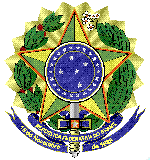 MINISTÉRIO DA EDUCAÇÃOUNIVERSIDADE FEDERAL FLUMINENSESUPERINTENDÊNCIA DE OPERAÇÕES E MANUTENÇÃO (SOMA)COORDENAÇÃO DE MANUTENÇÃO (CMA)ANEXO I-D – PLANILHA ESTIMATIVA DE MATERIAIS BÁSICOS E PEÇAS DE REPOSIÇÃO A Contratada deverá fornecer na quantidade necessária, bem como manter estoque estratégico dos consumíveis, materiais e peças listados abaixo: Esta relação não é exaustiva, devendo a Contratada fornecer todos os materiais e peças de reposição necessários à execução dos serviços, objeto deste Termo de Referência. Item Descrição Unidade I) Material de Marcenaria  I) Material de Marcenaria  I) Material de Marcenaria  1.1 Chapas de MDF revestidos duas faces com laminado melamínico com 2,75 x 1.83 x 0,06m ultra (proteção contra umidade) – miolo verde. Chapa 1.2 Chapas de MDF revestidos duas faces com laminado melamínico com 2,75 x 1.83 x 0,09m ultra (proteção contra umidade) – miolo verde. Chapa 1.3 Chapas de MDF revestidos duas faces com laminado melamínico com 2,75 x 1.83 x 0,15m ultra (proteção contra umidade) – miolo verde. Chapa 1.4 Chapas de MDF revestidos duas faces com laminado melamínico com 2,75 x 1.83 x 18m ultra (proteção contra umidade) – miolo verde. Chapa 1.5 Chapas de compensado comum de virola de 6mm com 2,2 x 1,6m. Chapa 1.6 Chapas de compensado comum de virola de 10mm. Chapa 1.7 Chapas de compensado comum de virola de 15mm. Chapa 1.8 Chapas de compensado comum de virola de 18mm. Chapa 1.9 Porta lisa semioca de 2.10 x 1,00m 3,5cm de espessura. Unidade 1.10 Jogos de aduelas para portas 15cm Tauari/Cedrinho ou Angelim. Unidade 1.11 Jogos de alizares para portas 02 lados com 2,20 x 1,00m e seção de 5 x 1cm em  Tauari/Cedrinho ou Angelim. Unidade 1.12 Chapas de laminado melamínico de alta pressão da fórmica ou similar, na cor verde citrino acabamento texturizado. Chapa 1.13 Chapas de laminado melamínico de alta pressão da fórmica ou similar, na cor branca acabamento brilho. Chapa 1.14 Chapas de laminado melamínico de alta pressão da fórmica ou similar, na cor branca acabamento pet texturizada. Chapa 1.15 Rolos de fita de borda branca texturizada 22mm x 0.45mm. Rolo com 50 metros 1.16 Rolos de fita de borda branca texturizada 35mm x 0.45mm. Rolo com 50 metros 1.17 Rolos de fita de borda branca texturizada 64mm x 0.45mm. Rolo com 50 metros 1.18 Verniz secagem rápida incolor acabamento brilhante, à base de resina alquídica à base de óleo vegetal semissecativo, hidrocarbonetos alifáticos, cargas sintéticas (fosco), pigmento inorgânico e secantes organometálicos. Não contém benzeno e metais pesados. Galão 3,6L 1.19 Seladora para madeira à base de nitrocelulose, resinas sintéticas, hidrocarbonetos aromáticos, álcoois e acetatos. Não contém benzeno e metais pesados. Galão 3,6L 1.20 Thinner 3001 ou similar; à base de hidrocarbonetos aromáticos, éteres de glicol, cetonas e álcoois. Galão de 5 Litros 1.21 Par de corrediça simples, fixação base, para gavetas, feita em aço com pintura epóxi, na cor branca - comprimento 300mm. Par 1.22 Par de corrediça simples, fixação base, para gavetas, feita em aço com pintura epóxi, na cor branca - comprimento 400mm. Par 1.23 Par de corrediça telescópicas produzidas em aço zincado, para gavetas, arquivos e fichários - comprimento 300mm Par 1.24 Par de corrediça telescopicas produzidas em aço zincado, para gavetas, arquivos e fichários - comprimento 400mm. Par 1.25 Parafusos microfix para MDF de 4 x 35. Unidade 1.26 Parafusos microfix para MDF de 4 x 45. Unidade Item Descrição Unidade 1.27 Parafusos microfix para MDF de 5 x 45. Unidade 1.28 Parafusos microfix para MDF de 5 x 60. Unidade 1.29 Disco de serra para corte em MDF revestido, diâmetro 300mm x 100 dentes 2,8/2,0,100 pastilhas de videa, corte trapezoidal negativo. Unidade 1.30 Rodapé de madeira em cedrinho com 7,0 x 1,5cm com borda boleada, para utilização nos serviços de manutenção. Metro 1.31 Disco de serra para corte em MDF revestido, diâmetro 250mm x 80 dentes. Unidade 1.32 Chapa de fibra de pinus ou eucalipto, média densidade (MDF), revestida nas duas faces com laminado melamínico texturizado na cor branca dimensões 2,75m x 1,83m com 6mm de espessura. Chapa 1.33 Chapa de fibra de pinus ou eucalipto, média densidade (MDF), revestida nas duas faces com laminado melamínico texturizado na cor branca dimensões 2,75m x 1,83m com 9mm de espessura. Chapa 1.34 Chapa de fibra de pinus ou eucalipto, média densidade (MDF), revestida nas duas faces com laminado melamínico texturizado na cor branca dimensões 2,75m x 1,83m com 15mm de espessura. Chapa 1.35 Chapa de fibra de pinus ou eucalipto, média densidade (MDF), revestida nas duas faces com laminado melamínico texturizado na cor branca dimensões 2,75m x 1,83m com 18mm de espessura. Chapa 1.36 Chapa de fibra de pinus ou eucalipto, média densidade (MDF), revestida nas duas faces com laminado melamínico texturizado na cor branca dimensões 2,75m x 1,83m com 25mm de espessura. Chapa 1.37 Puxadores simples tipo bola 1” em alumínio com pintura epóxi na cor branca. Unidade 1.38 Puxadores tipo alça para gaveta em alumínio com pintura epóxi na cor branca com 64mm. Unidade 1.40 Máscara contra poeira para pintura PVA e acrílica padrão ABNT. Unidade 1.41 Dobradiças para porta em latão cromado com anel 3 x 3 - capacidade mínima de 20kg - cartela com 3 peças. Jogo com 03 peças 1.42 Lápis para marceneiro. Unidade 1.43 Dobradiças metálicas curva Slide on com abertura de 110º TOP. Ângulo de abertura: 110º; Profundidade do caneco: 11,3mm; Diâmetro do caneco: 35mm; Distância do furo do caneco: 7mm. Unidade 1.44 Dobradiças metálicas reta Slide on com abertura de 110º TOP. Ângulo de abertura: 110º; Profundidade do caneco: 11,3mm; Diâmetro do caneco: 35mm; Distância do furo do caneco: 7 mm. Unidade 1.45 Porta cadeado (Aldabra) 51mm com 03 e 04 furos. Unidade 1.46 Porta cadeado (Aldabra) 114mm com 03 e 04 furos. Unidade 1.47 Bisnagas de 250g de massa recuperadora para madeira (massa especial para calafetar assoalhos e preparar superfícies de madeira) F12 ou similar – branca. Bisnaga com 250g 1.48 Bisnagas de massa recuperadora para madeira (massa especial para calafetar assoalhos e preparar superfícies de madeira) F12 ou similar – mogno. Bisnaga com 250g 1.49 Cavilhas de madeira de 6mm. Unidade 1.50 Cavilhas de madeira de 8mm. Unidade 1.51 Cavilhas de madeira de 10mm. Unidade 1.52 Buchas para drywall. Unidade 1.53 Gancho zincado para bucha S8. Unidade 1.54 Gancho zincado para bucha S10. Unidade 1.55 Molas aéreas (automática hidráulica) para porta empuxo leve. Unidade 1.56 Molas aéreas (automática hidráulica) para porta empuxo médio. Unidade 1.57 Molas aéreas (automática hidráulica) para porta empuxo pesado. Unidade 1.58 Dobradiças vai e vem em latão cromado. Unidade 1.59 Kit de 05 (cinco) lâminas de serra tico tico, multiuso encaixe unificado, em aço bimetal, 18 dentes a cada 25mm, trava ondulada, à prova de estilhaçamento, compatível com o modelo 4323 da marca MAQUITA. Embalagem com 05 unidades 1.60 Prumos de parede com peso em latão. Unidade 1.61 Nível de bolha em alumínio 30cm. Unidade 1.62 Esquadros metálicos com 30cm. Unidade 1.63 Fecho chato com porta cadeado 2” reforçado. Unidade 1.64 Fecho chato com porta cadeado 4”  reforçado. Unidade 1.65 Fecho chato com porta cadeado 6”  reforçado. Unidade 1.66 Fechaduras de gaveta cano curto com acabamento cromado. Unidade 1.67 Fechaduras de gaveta cano alto com acabamento cromado. Unidade Item Descrição Unidade 1.68 Conjunto de fechadura de embutir para porta de banheiro com maçaneta tipo alavanca reforçada (latão maciço com acabamento cromado com espelho de no mínimo 16 x 4cm arredondado) maçaneta com no mínimo 107mm x 20mm. Unidade 1.69 Conjunto de fechadura de embutir para porta externa com maçaneta tipo alavanca reforçada (latão maciço com acabamento cromado com espelho de no mínimo 16 x 4cm arredondado) maçaneta com no mínimo 107mm x 20mm. Unidade 1.70 Fechaduras para porta de divisória trincos 61mm  chave/ botão de girar em latão com acabamento cromado. Unidade 1.71 Parafuso cabeça chata para madeira, acabamento zincado 4,8 x 30. Unidade 1.72 Parafuso cabeça chata para madeira, acabamento zincado 4,8 x 45. Unidade 1.73 Parafuso cabeça chata para madeira, acabamento zincado 4,8 x 55. Unidade 1.74 Parafuso cabeça chata para madeira, acabamento zincado 4,8 x 65. Unidade 1.75 Parafuso cabeça chata para madeira, acabamento zincado 4,8 x 90. Unidade 1.76 Parafuso cabeça chata para madeira, acabamento zincado 5,5 x 30. Unidade 1.77 Parafuso cabeça chata para madeira, acabamento zincado 5,5 x 45. Unidade 1.78 Parafuso cabeça chata para madeira, acabamento zincado 5,5 x 55. Unidade 1.79 Parafuso cabeça chata para madeira, acabamento zincado 5,5 x 65. Unidade 1.80 Parafuso cabeça chata para madeira, acabamento zincado 5,5 x 90. Unidade 1.81 Parafuso cabeça chata para madeira, acabamento zincado 5,5 x 100. Unidade 1.82 Parafuso cabeça chata para madeira, acabamento zincado 6,1 x 45. Unidade 1.83 Parafuso cabeça chata para madeira, acabamento zincado 6,1 x 55. Unidade 1.84 Parafuso cabeça chata para madeira, acabamento zincado 6,1 x 65. Unidade 1.85 Parafuso cabeça chata para madeira, acabamento zincado 6,1 x 75. Unidade 1.86 Parafuso cabeça chata para madeira, acabamento zincado 6,1 x 90. Unidade 1.87 Parafuso cabeça chata para madeira, acabamento zincado 6,1 x 100. Unidade 1.88 Parafuso autoatarrachante cabeça chata com fenda 2,9 x 6.5. Unidade 1.89 Parafuso autoatarrachante cabeça chata com fenda 3,5 x 9.5. Unidade 1.90 Parafuso autoatarrachante cabeça chata com fenda 3,5 x 13. Unidade 1.91 Parafuso autoatarrachante cabeça chata com fenda 3,5 x 16. Unidade 1.92 Parafuso autoatarrachante cabeça chata com fenda 3,5 x 22. Unidade 1.93 Parafuso autoatarrachante cabeça chata com fenda 3,9 x 6.5. Unidade 1.94 Parafuso autoatarrachante cabeça chata com fenda 3,9 x 13. Unidade 1.95 Parafuso autoatarrachante cabeça chata com fenda 3,9 x 19. Unidade 1.96 Parafuso autoatarrachante cabeça chata com fenda 3,9 x 22. Unidade 1.97 Parafuso autoatarrachante cabeça chata com fenda 4,2 x 9.5. Unidade 1.98 Parafuso autoatarrachante cabeça chata com fenda 4,2 x 13. Unidade 1.99 Parafuso autoatarrachante cabeça chata com fenda 4,2 x 19. Unidade 1.100 Parafuso autoatarrachante cabeça chata com fenda 4,2 x 25. Unidade 1.101 Parafuso autoatarrachante cabeça chata com fenda 5,5 x 13. Unidade 1.102 Parafuso autoatarrachante cabeça chata com fenda 5,5 x 19. Unidade 1.103 Parafuso autoatarrachante cabeça chata com fenda 5,5 x 19. Unidade 1.104 Parafuso autoatarrachante cabeça chata com fenda 5,5 x 25. Unidade 1.105 Parafuso autoatarrachante cabeça chata com fenda 6,3 x 25. Unidade 1.106 Parafuso autoatarrachante cabeça chata com fenda 6,3 x 38. Unidade 1.107 Parafuso autoatarrachante cabeça chata com fenda 6,3 x 45. Unidade 1.108 Parafuso autoatarrachante cabeça chata com fenda 6,3 x 50. Unidade 1.109 Parafuso rosca soberba cabeça sextavada 5/16” x 55mm. Unidade 1.110 Parafuso rosca soberba cabeça sextavada 5/16” x 70mm. Unidade Item Descrição Unidade 1.111 Parafuso rosca soberba cabeça sextavada 3/8” x 60mm. Unidade 1.112 Parafuso rosca soberba cabeça sextavada 3/8” x 80mm. Unidade 1.113 Parafuso rosca soberba cabeça sextavada ½” x 80 mm. Unidade 1.114 Parafuso rosca soberba cabeça sextavada ½” x 100mm. Unidade 1.115 Parafuso autoatarrachante cabeça de panela com fenda 3,5 x 15. Unidade 1.116 Parafuso autoatarrachante cabeça de panela com fenda 3,9 x 19. Unidade 1.117 Parafuso autoatarrachante cabeça de panela com fenda 3,9 x 25. Unidade 1.118 Parafuso autoatarrachante cabeça de panela com fenda 4,2 x 16. Unidade 1.119 Parafuso autoatarrachante cabeça de panela com fenda 4,2 x 25. Unidade 1.120 Parafuso autoatarrachante cabeça de panela com fenda 4,2 x 38. Unidade 1.121 Parafuso autoatarrachante cabeça de panela com fenda 4,8 x 25. Unidade 1.122 Parafuso autoatarrachante cabeça de panela com fenda 4,8 x 32. Unidade 1.123 Parafuso autoatarrachante cabeça de panela com fenda 4,8 x 45. Unidade 1.124 Parafuso autoatarrachante cabeça de panela com fenda 5,5 x 32. Unidade 1.125 Parafuso autoatarrachante cabeça de panela com fenda 5,5 x 45. Unidade 1.126 Parafuso rosca máquina cabeça chata 5/32” x ¾”. Unidade 1.127 Parafuso rosca máquina cabeça chata 5/32” x 1”. Unidade 1.128 Parafuso rosca máquina cabeça chata 5/32” x 1 ½”. Unidade 1.129 Parafuso rosca máquina cabeça chata 5/32” x 2”. Unidade 1.130 Parafuso rosca máquina cabeça chata 3/16” x 1”. Unidade 1.131 Parafuso rosca máquina cabeça chata 3/16” x 1 ½”. Unidade 1.132 Parafuso rosca máquina cabeça chata 3/16” x 2”. Unidade 1.133 Parafuso rosca máquina cabeça chata ¼” x 1”. Unidade 1.134 Parafuso rosca máquina cabeça chata ¼” x 1 ½”. Unidade 1.135 Parafuso rosca máquina cabeça chata ¼” x 2”. Unidade 1.136 Parafuso rosca máquina cabeça chata ¼” x 2 ½”. Unidade 1.137 Arruela lisa 3/8” aço. Unidade 1.138 Arruela lisa ½”  aço. Unidade 1.139 Arruela lisa ¾”  aço. Unidade 1.140 Porca sextavada estampada 5/32”. Unidade 1.141 Porca sextavada estampada 3/16”. Unidade 1.142 Porca sextavada estampada  ¼”. Unidade 1.143 Prego 8 x 8 sem cabeça. Unidade 1.144 Prego 10 x 12 sem cabeça. Unidade 1.145 Prego 12 x 15 sem cabeça. Unidade 1.146 Prego 13 x 18 sem cabeça. Unidade 1.147 Parafusos microfix para MDF de 2,5 x 12. Unidade 1.148 Parafusos microfix para MDF de 3 x 1. Unidade 1.149 Parafusos microfix para MDF de 3 x 25. Unidade 1.150 Parafusos microfix para MDF de 3,5 x 30. Unidade 1.151 Parafusos microfix para MDF de 3,5 x 40. Unidade 1.152 Parafusos microfix para MDF de 4 x 25 Unidade 1.153 Cola fórmica 3,6L. Unidade 1.154 Cola branca Cascorez 1kg. Unidade 1.155 Chapas de laminado melamínico de alta pressão da fórmica ou similar na cor verde musgo acabamento texturizado. Chapa Item Descrição Unidade II) Material de Pedreiro  II) Material de Pedreiro  II) Material de Pedreiro  2.1 Prego 18/30 com cabeça kg. Quilograma 2.2 Tábua de pinus com 3m, largura 30cm, espessura 3cm. Unidade 2.3 Sarrafo de pinus 3m, largura 10cm, espessura 3cm Unidade 2.4 Azulejo 15 x 15 branco brilhante m2. Metro quadrado 2.5 Azulejo 20 x 20 branco acetinado m2. Metro quadrado 2.6 Argamassa colante sacos com 20kg. Unidade 2.7 Argamassa para emboço sacos com 20kg. Unidade 2.8 Arame queimado (recozido) unidade kg n° 18. Unidade 2.9 Disco de corte diamantado 110 x 20mm segmentado espessura 2mm. Unidade 2.10 Disco de corte diamantado turbo 110 x 20mm Unidade 2.11 Disco de serra para madeira (maquita) com videa. Unidade 2.12 Disco para corte em inox. Unidade 2.13 Disco para desbaste em ferro. Unidade 2.14 Carrinho de mão com caçamba metálica pneu de borracha pi areia capacidade 90kg. Unidade 2.15 Marreta oitavada vi kg com cabo. Unidade 2.16 Marreta oitavada 1 kg com cabo. Unidade 2.17 Marreta oitavada 1 1/2 kg com cabo. Unidade 2.18 Marreta oitavada 2 kg com cabo. Unidade 2.19 Ponteiro liso 3/8" x 8". Unidade 2.20 Ponteiro liso 1/2" x 10". Unidade 2.21 Ponteiro liso 1/2" x 12". Unidade 2.22 Ponteiro liso 3/4" x 10". Unidade 2.23 Ponteiro liso 3/4" x 12". Unidade 2.24 Talhadeira chata 1 %" x 8". Unidade 2.25 Talhadeira chata 1 v," x 12". Unidade 2.26 Desempenadeira de madeira de eucalipto com cabo 12 x 20cm. Unidade 2.27 Desempenadeira de madeira de eucalipto com cabo 14 x 24cm. Unidade 2.28 Desempenadeira de madeira de eucalipto com cabo 18 x 28cm. Unidade 2.29 Lâmina de serra starret bimetal com 18 dentes dimensões 300 x 13 x 0,6mm. Unidade 2.30 Lâmina de serra starret bimetal com 24 dentes dimensões 300 x 13x 0,6mm. Unidade 2.31 Régua para pedreiro de alumínio, reforçada com 3m. Unidade 2.32 Régua para pedreiro de alumínio, reforçada com 2m. Unidade 2.33 Vergalhão 5/16. Unidade 2.34 Vergalhão 4,2mm. Unidade 2.35 Balde para massa plástico com alça em metal revestido em plástico, capacidade 10L. Unidade 2.36 Colher de pedreiro canto reto com cabo soldado 7". Unidade 2.37 Colher de pedreiro canto reto com cabo soldado 10". Unidade 2.38 Alicate rebitador (pop) reforçado. Unidade 2.39 Alicate rebitador reforçado com cabeça giratória. Unidade 2.40 Vaselina industrial pote com 310g. Pote 2.41 Tira linhas de pedreiro - kit com pó traçador. Unidade 2.42 Impermeabilizante monocomponente semirrígido - sacos de 8kg. Saco 2.43 Linha de pedreiro rolo com 100m. Unidade 2.44 Desempenadeira de aço dentada 300 ou 255 x 120mm com cabo fechado. Unidade Item Descrição Unidade 2.45 Desempenadeira de aço para gesso 120 x 285mm. Unidade 2.46 Peneira grossa (café) ou feijão 65cm  de diâmetro. Unidade 2.47 Peneira média (arroz) 65cm de diâmetro. Unidade 2.48 Peneira fina (fubá) 65cm de diâmetro. Unidade 2.49 Mangueira de nível (reforçado) 7.50mm (ou 5/16")   x   1,15   de   espessura   rolo   com   50 metros. Unidade 2.50 Cola mármore com catalizador (branca) Ibere ou semelhante 400g. Unidade 2.51 Bisnaga de silicone 280g transparente. Unidade 2.52 Escova de aço para lixamento com cabo. Unidade 2.53 Broxa retangular 18 x 8 cabo e corpo em plástico. Unidade 2.54 Broxa retangular 16 x 6 cabo e corpo em plástico. Unidade 2.55 Broca para fibrocimento e mourão. Unidade 2.56 Broca para concreto extra longa 10 x 330mm. Unidade 2.57 Broca para concreto extra longa 12 x 330mm. Unidade 2.58 Broca aço rápido 3/32". Unidade 2.59 Broca aço rápido 1/8". Unidade 2.60 Broca aço rápido 5/32". Unidade 2.61 Broca aço rápido 7/32". Unidade 2.62 Broca aço rápido 1/4". Unidade 2.63 Broca aço rápido 9/32". Unidade 2.64 Broca aço rápido 5/16". Unidade 2.65 Broca aço rápido 3/8". Unidade 2.66 Broca aço rápido 7/16. Unidade 2.67 Broca aço rápido 1/2". Unidade 2.68 Broca chata para madeira 3/8". Unidade 2.69 Broca chata para madeira %". Unidade 2.70 Broca chata para madeira vi'. Unidade 2.71 Broca chata para madeira 1á". Unidade 2.72 Broca chata para madeira 1. 3/8". Unidade 2.73 Jogo de serra copo em aço bimetal com 9 peças de 3/4" a 2 1/4 com mandril. Unidade 2.74 Serra copo diamantada, com haste de 300mm diâmetro 35mm. Unidade 2.75 Serra copo diamantada, com haste de 300mm diâmetro 45mm. Unidade 2.76 Serra copo diamantada, com haste de 300mm diâmetro 65mm. Unidade 2.77 Serra copo diamantada, com haste de 300mm diâmetro 75mm. Unidade 2.78 Bucha de nylon S5. Unidade 2.79 Bucha de nylon S6. Unidade 2.80 Bucha de nylon S7. Unidade 2.81 Bucha de nylon S8. Unidade 2.82 Bucha de nylon S10. Unidade 2.83 Bucha de nylon S12 Unidade 2.84 Bucha de nylon s14 Unidade 2.85 Pistola para aplicar silicone. Unidade 2.86 Cavadeira reta com cabo (em ferro com empunhadeira) tamanho 150cm. Unidade 2.87 Caixa plástica para massa 20 litros preta. Unidade 2.88 Cavadeira articulada com cabo (modelo light) tamanho 150cm. Unidade 2.89 Cavadeira articulada com cabo tamanho 150cm. Unidade 2.90 Picareta com cabo - tamanho 40 a 50cm. Unidade Item Descrição Unidade 2.91 Torques de carpinteiro 10". Unidade 2.92 Torques para azulejo-mosaico 8". Unidade 2.93 Riscador de azulejo. Unidade 2.94 Martelo de borracha 40mm com cabo, com uma face reta e a outra curva. Unidade 2.95 Martelo de borracha 80mm com cabo, com uma face reta e a outra curva. Unidade 2.96 Fita aderente aluminizada (impermeabilizante) 20cm x 10m. Unidade 2.97 Fita veda trinca rolo 50mm x 10m. Unidade 2.98 Fita dupla face de polipropileno - largura 24mm, espessura 0,07; 30 metros. Unidade 2.99 Rebites de repuxo (pop) 2.4mm x 10 mm. Unidade 2.100 Rebites de repuxo (pop) 3.2mm x 06 mm. Unidade 2.101 Rebites de repuxo (pop) 3.2mm x 10mm. Unidade 2.102 Rebites de repuxo (pop) 4,0mm x 08mm. Unidade 2.103 Rebites de repuxo (pop) 4.0mm x 12 mm. Unidade 2.104 Rebites de repuxo (pop) 4.8mm x 10 mm. Unidade 2.105 Rebites de repuxo (pop) 4.8mm x 15 mm. Unidade 2.106 Rebites de repuxo (pop) 6.2mm x 12 mm. Unidade 2.107 Rebites de repuxo (pop) 6.2mm x 18 mm Unidade 2.108 Rebites de repuxo (pop) para divisória preto 3,32" x 5.0. Unidade 2.109 Rebites de repuxo (pop) para divisória cinza 3,32" x 5.0. Unidade 2.110 Aglomerante para argamassa - saco de 50kg. Unidade 2.111 Areia lavada. Unidade 2.112 Arame recozido . Unidade 2.113 Cimento branco . Unidade 2.114 Cimento Portland 32 - saco de 50kg. Unidade 2.115 Lubrificante aerossol 300mL. Unidade 2.116 Broca n° 5 material aço rápido. Unidade Item Descrição Unidade III) Material de Elétrica  III) Material de Elétrica  3.1 Quadros de sobrepor embarrado para 100 amperes com barramento de neutro e terra para 32 disjuntores + geral tipo Din/Nema em PVC. Unidade 3.2 Disjuntores unipolar tipo Din – 16A. Unidade 3.3 Disjuntores unipolar tipo Din – 20A. Unidade 3.4 Disjuntores unipolar tipo Din – 25A. Unidade 3.5 Disjuntores unipolar tipo Din – 32A. Unidade 3.6 Disjuntores bipolar tipo Din - 16A. Unidade 3.7 Disjuntores bipolar tipo Din - 20A. Unidade 3.8 Disjuntores bipolar tipo Din - 25A. Unidade 3.9 Disjuntores bipolar tipo Din – 32A. Unidade 3.10 Disjuntores tripolar tipo Din – 32A. Unidade 3.11 Disjuntores tripolar tipo Din – 63A. Unidade 3.12 Disjuntores tripolar tipo Din – 70A. Unidade 3.13 Disjuntores tripolar tipo Din – 80A. Unidade 3.14 Disjuntores tripolar tipo Din - 100A. Unidade 3.15 Disjuntores unipolar tipo Nema – 20A. Unidade 3.16 Disjuntores unipolar tipo Nema – 25A. Unidade 3.17 Disjuntores unipolar tipo Nema - 30A. Unidade Item Descrição Unidade 3.18 Disjuntores bipolar tipo Nema – 25A. Unidade 3.19 Disjuntores bipolar tipo Nema – 30A. Unidade 3.20 Disjuntores tripolar tipo Nema – 30A. Unidade 3.21 Disjuntores tripolar tipo Nema – 40A. Unidade 3.22 Disjuntores tripolar tipo Nema – 50A. Unidade 3.23 Disjuntores tripolar tipo Nema – 70A. Unidade 3.24 Disjuntores tripolar tipo Nema - 100A. Unidade 3.25 Condulete 4x2" em PVC cor branca para tubulação de encaixe 3/4 (sobrepor). Unidade 3.26 Varas de eletroduto de PVC 3/4 (cor branca de encaixe-pressão) - tipo liso e rígido. Unidade 3.27 Curvas de eletroduto de PVC 3/4 (cor branca, de encaixe-pressão). Unidade 3.28 Luvas de eletroduto de PVC 3/4 (cor branca, de encaixe-pressão). Unidade 3.29 Adaptador para Condulete ¾ branco. Unidade 3.30 Abraçadeiras de pressão PVC ¾. Unidade 3.31 Espelho para condulete PVC 3/4 branca para interruptor de 1 seção. Unidade 3.32 Espelho para condulete PVC 3/4 branca para interruptor de 2 seções. Unidade 3.33 Condulete 4x2" em PVC cor bra para tubulação de encaixe 1" (sobrepor). Unidade 3.34 Varas de eletroduto de PVC 1" (cor branca, para alimentação). Unidade 3.35 Curvas para eletroduto 1" cor branca. Unidade 3.36 Luva para eletroduto 1"  cor branca. Unidade 3.37 Adaptador para condulete 1"cor branca. Unidade 3.38 Abraçadeiras de pressão PVC 1" Unidade 3.39 Tomadas (2p+t) padrão novo – 20A com espelho na cor branca com selo INMETRO. Unidade 3.40 Tomadas (2p+t) padrão novo - 10a com espelho na cor branca com selo INMETRO. Unidade 3.41 Espelho 4 x 2 para com um furo para uma tomada para condulete padrão novo na cor branca  PVC com selo INMETRO. Unidade 3.42 Interruptor de 1 seção com espelho branco de embutir. Unidade 3.43 Luminárias de sobrepor para duas lâmpadas de 32W com refletor em alumínio com soquete. Corpo em aço, tratado e pintura eletrostática branca. Refletor parabólico em alumínio anodizado brilhante. Equipada  com porta-lâmpada, antivibratório, em policarbonato, com trava de segurança e proteção contra aquecimento nos contatos. Dimensões: 70 (A) x 240(L) x 1243mm(C). Unidade 3.44 Luminárias de mesa com braço articulável e garra para fixação em bancada. Haste com 90cm, cúpula dupla de alumínio anodizado com acabamento na cor branca. Especial para laboratórios, hospitais, veterinários e clinicas em geral, para lâmpada até 100W ou econômica de 20W, braço articulável. Unidade 3.45 Rolos de cabo flexível 50mm2 1kv conformidade INMETRO. Rolo de 100m 3.46 Rolos de cabo flexível 70mm2 1kv conformidade INMETRO. Rolo de 100m 3.47 Rolos de cabo flexível 95mm2 1kv conformidade INMETRO. Rolo de 100m 3.48 Rolos de fio "cabinho" 750V conformidade INMETRO 25mm2. Rolo de 100m 3.49 Rolos de fio "cabinho" 750V conformidade INMETRO 35mm2. Rolo de 100m 3.50 Rolos de fio cabinho 750V conformidade INMETRO 1,5mm2 (branco). Rolo de 100m 3.51 Rolos de fio cabinho 750V conformidade INMETRO 2,5mm2(cor a definir). Rolo de 100m 3.52 Rolos de fio cabinho 750V conformidade INMETRO 4,0mm2 (cor a definir). Rolo de 100m 3.53 Rolos de fio cabinho 750V conformidade INMETRO 10.0mm2 (cor a definir). Rolo de 100m 3.54 Eletroduto corrugado, cor amarela, conforme selo INMETRO 3/4". Metro 3.55 Eletroduto corrugado, cor amarela, conforme selo INMETRO 1". Metro 3.56 FITA ISOLANTE COM 19mm x 20m. Características técnicas: cor preta (filme de PVC com adesivo a base de borracha sensível à pressão), para isolação de fios e cabos elétricos até 750V. Cobertura final em emendas e terminações, formando capa protetora altamente resistente à abrasão. Para atuar como camada protetora contra raios UV (Ultravioleta). Excelente memória elástica para garantir perfeita isolação nas diversas condições de intempéries. Atenda à Norma rohs: isenta de metais pesados, livre de chumbo. Unidade 3.57 Fita isolante de auto fusão 19mm x 10m. Rolo 3.58 Fio paralelo 1,5mm conformidade INMETRO. Metro Item Descrição Unidade 3.59 Fio paralelo 2,5mm conformidade INMETRO. Metro 3.60 Fio paralelo 4,0mm conformidade INMETRO. Metro 3.61 Cabo pp - 3x 1,5mm conformidade INMETRO. Metro 3.62 Cabo pp - 3x 2,5mm conformidade INMETRO. Metro 3.63 Cabo pp - 3x 4,0mm conformidade INMETRO. Metro 3.64 Bocal de louça e-27. Unidade 3.65 Soquete para apoio de lâmpadas tubulares de LED em luminárias. Unidade 3.66 Lâmpada incandescente 127V 60W. Unidade 3.67 Lâmpadas fluorescente compacta (bolinha) de 15W -127V. Unidade 3.68 Lâmpada fluorescente 32W (4000k), BULBO t-8, e com as seguintes dimensões: 2,6(A) x 2,6(L) x 121,4cm(P). Unidade 3.69 Lâmpada fluorescente 16W (4000k), BULBO t-8, e com as seguintes dimensões: 2,6(A) x 2,6(L) x 60,4cm(P). Unidade 3.70 Lâmpada fluorescente 15W luz do dia. Unidade 3.71 Lâmpada de LED 18W (4000k), BULBO t-8, e com as seguintes dimensões: 2,6(A) x 2,6(L) x 121,4cm(P), base g13. Unidade 3.72 Lâmpada de LED 9W (4000k), BULBO t-8, e com as seguintes dimensões: 2,6(A) x 2,6(L) x 60,4cm(P), base g13. Unidade 3.73 Lâmpada de LED 12W (4000k), receptáculo e-27. Unidade 3.74 Lâmpada de LED 9W (4000k), receptáculo e-27. Unidade 3.75 Reator 2 X 32W eletrônico bivolt de alto fator. Ausência de ruídos e cintilação.  Menor consumo de energia e menor aquecimento. Partida de lâmpada ultrarrápida. Atendendo as normas de segurança e desempenho (INMETRO). Unidade 3.76 Reator 2 X 16W   eletrônico bivolt de alto fator. Ausência de ruídos e cintilação.  Menor consumo de energia e menor aquecimento. Partida de lâmpada ultrarrápida. Atendendo as normas de segurança e desempenho (INMETRO). Unidade 3.77 Reator 1 X 15W   eletrônico bivolt de alto fator. Ausência de ruídos e cintilação.  Menor consumo de energia e menor aquecimento. Partida de lâmpada ultrarrápida. Atendendo as normas de segurança e desempenho (INMETRO). Unidade 3.78 Prego de aço 15 X 15 pacote com 20 unidades - cabeça lisa. Pacote 3.79 Caixa de embutir 4 x 2 em plástico. Unidade 3.80 Caixa de embutir 4 x 4 em plástico. Unidade 3.81 Chuveiro elétrico Lorenzzeti ou marca equivalente em qualidade, 127V, 5.500W, com 4 temperaturas. Unidade 3.82 Resistência para chuveiro Lorenzzeti ou marca equivalente em qualidade, 127V -5.500W. Unidade 3.83 Plug adaptador de 02 pinos para 03 pinos. Unidade 3.84 Plug adaptador de 03 pinos para 02 pinos. Unidade 3.85 Conectores mecânicos para cabo 10mm (metal). Unidade 3.86 Conectores mecânicos para cabo 16mm (metal). Unidade 3.87 Conectores mecânicos para cabo 25mm (metal). Unidade 3.88 Conectores mecânicos para cabo 35mm (metal). Unidade 3.89 Conectores mecânicos para cabo 50mm (metal). Unidade 3.90 Conectores mecânicos para cabo 70mm (metal). Unidade 3.91 Conectores mecânicos para cabo 95mm (metal). Unidade 3.92 Terminais mecânicos para cabo 10mm. Unidade 3.93 Terminais mecânicos para cabo 16mm. Unidade 3.94 Terminais mecânicos para cabo 25mm. Unidade 3.95 Terminais mecânicos para cabo 35mm. Unidade 3.96 Terminais mecânicos para cabo 50mm. Unidade 3.97 Terminais mecânicos para cabo 70mm. Unidade 3.98 Terminais mecânicos para cabo 95mm. Unidade 3.99 Conectores pressão para cabo 10mm. Unidade 3.100 Conectores pressão para cabo 16mm. Unidade Item Descrição Unidade 3.101 Conectores pressão para cabo 25mm. Unidade 3.102 Conectores pressão para cabo 35mm. Unidade 3.103 Conectores pressão para cabo 50mm. Unidade 3.104 Conectores pressão para cabo 70mm. Unidade 3.105 Conectores pressão para cabo 95mm. Unidade 3.107 Terminais pressão para cabo 10mm. Unidade 3.108 Terminais pressão para cabo 16mm. Unidade 3.109 Terminais pressão para cabo 25mm. Unidade 3.110 Terminais pressão para cabo 35mm. Unidade 3.111 Terminais pressão para cabo 50mm. Unidade 3.112 Terminais pressão para cabo 70mm. Unidade 3.113 Terminais pressão para cabo 95mm. Unidade 3.114 Fusíveis NHO classe gl retardado 100A baixa perda Din 43620 ip 100KA iec269. Unidade 3.115 Abraçadeira t-50-r preta (flamabilidade ul94v-2) 200mm comprimento, 4.60mm largura, 50.0mm diâmetro máximo de amarração. Tensão mínima de ruptura, 22.0 kgf, 50.0 lbs, 225.0 n. Material nylon 6.6 (pa66), cor preta, 40°c + 85°c. Pacote com 200 peças. Pacote 3.116 Canaleta sistema x com divisórias 20 x 10mm com 2.10m. Caixas com 25 unidades. Caixa 3.117 Caixas com tomada sistema x 2p+t 300 x 300 20A. Unidade 3.118 Tomada sistema x 10A. Unidade 3.119 Tomada sistema x 20A. Unidade 3.120 Caixas com tomada sistema x 2p+t 300 x 300 10A. Unidade 3.121 Capacitores para ventilador de teto 250V 10MF Unidade 3.122 Torneira elétrica de parede 127V potência, 4800W, bica alta e móvel,   registro   1/4   de   volta   com  pastilha   cerâmica,   4 temperaturas, troca de resistência de fácil acesso. Garantia mínima de 01 ano. Unidade 3.123 Resistência para torneira 4.800W, 127V, compatível com a torneira LORENEASY da Lorenzetti Unidade 3.124 Contatora tripolar LC1 D32m7 20A 220V. Unidade 3.125 Contatora tripolar LC1 D32m7 32A 220V. Unidade 3.126 Contatora tripolar LC1 D32m7 50A 220V. Unidade 3.127 Contatora tripolar LC1 D32m7 60A 220V. Unidade 3.128 Contatora tripolar LC1 D32m7 70A 220V. Unidade Item Descrição Unidade IV) Material de Hidráulica  IV) Material de Hidráulica  4.1 Luva PVC 20mm soldável. Unidade 4.2 Luva PVC 25mm soldável. Unidade 4.3 Luva PVC 32mm soldável. Unidade 4.4 Luva PVC 40mm soldável. Unidade 4.5 Luva PVC 50mm soldável. Unidade 4.6 Luva de correr PVC 20 marrom. Unidade 4.7 Luva de correr PVC 25 marrom. Unidade 4.8 Luva de correr PVC 32 marrom. Unidade 4.9 Luva de correr PVC 40 marrom. Unidade 4.10 Luva de correr PVC 50 marrom. Unidade 4.11 Joelho PVC 90° - 20mm soldável. Unidade 4.12 Joelho PVC 90° - 25mm soldável. Unidade 4.13 Joelho PVC 90° - 32mm soldável. Unidade 4.14 Joelho PVC 90° - 40mm soldável. Unidade 4.15 Joelho PVC 90° - 50mm soldável. Unidade 4.16 Tê PVC 20mm soldável. Unidade Item Descrição Unidade 4.17 Tê PVC 25mm soldável. Unidade 4.18 Tê PVC 32mm soldável. Unidade 4.19 Tê PVC 40mm soldável. Unidade 4.20 Tê PVC 50mm soldável. Unidade 4.21 Joelho PVC 45° - 20mm soldável. Unidade 4.22 Joelho PVC 45° - 25mm soldável. Unidade 4.23 Joelho PVC 45° - 32mm soldável. Unidade 4.24 Joelho PVC 45° - 40mm soldável. Unidade 4.25 Joelho PVC 45° - 50mm soldável. Unidade 4.26 Joelho PVC 20 x1/2 azul mm soldável com rosca de latão. Unidade 4.27 Joelho PVC 25 x 3/4 azul mm soldável com rosca de latão. Unidade 4.28 Joelho PVC 25 x 1/2 azul mm soldável com rosca de latão. Unidade 4.29 Luva PVC 20 x 1/2 azul mm soldável com rosca de latão. Unidade 4.30 Luva PVC 25 x 3/4 azul mm soldável com rosca de latão. Unidade 4.31 Plug adaptador PVC 20 x 1/2 mm soldável. Unidade 4.32 Plug adaptador PVC 25 x 3á mm soldável. Unidade 4.33 Plug adaptador PVC 32 x 1" mm soldável. Unidade 4.34 Plug adaptador PVC 40 x 1 vt mm soldável. Unidade 4.35 Plug adaptador PVC 50 x 1 1/2"mm soldável. Unidade 4.36 Bucha redução PVC 25 x 20mm soldável. Unidade 4.37 Bucha redução PVC 32 x 25mm soldável. Unidade 4.38 União PVC soldável 20mm. Unidade 4.39 União PVC soldável 25mm. Unidade 4.40 União PVC soldável 32mm. Unidade 4.41 União PVC soldável 40mm. Unidade 4.42 União PVC soldável 50mm Unidade 4.43 Cap PVC 20mm soldável. Unidade 4.44 Cap PVC 25mm soldável. Unidade 4.45 Cap PVC 32mm soldável. Unidade 4.46 Tubo de 20 PVC soldável com 6m. Unidade 4.47 Tubo de 25 PVC soldável com 6m. Unidade 4.48 Tubo de 32 PVC soldável com 6m. Unidade 4.49 Tubo de 40 PVC soldável com 6m. Unidade 4.50 Tubo de 50 PVC soldável com 6m. Unidade 4.51 Registro pressão ½. Unidade 4.52 Registro pressão ¾. Unidade 4.53 Plug de metal (latão) rosca 1/2". Unidade 4.54 Plug de metal (latão) rosca 3/4". Unidade 4.55 Bóia vazão total metal 1". Unidade 4.56 Bóia vazão total metal 2". Unidade 4.57 Bóia vazão total metal 3". Unidade 4.58 Niple de metal (latão) rosca 1/2". Unidade 4.59 Niple de metal (latão) rosca 3/4". Unidade 4.60 Niple de metal (latão) rosca1". Unidade 4.61 Niple de metal (latão) rosca 1 !4". Unidade 4.62 Niple de metal (latão) rosca 1 1/2". Unidade 4.63 Niple de metal (latão) rosca 2". Unidade 4.64 Luva de metal (latão) rosca 1/2". Unidade 4.65 Luva de metal (latão) rosca 3/4". Unidade 4.66 Luva de metal (latão) rosca 1". Unidade 4.67 Luva de metal (latão) rosca 1  ¼. Unidade Item Descrição Unidade 4.68 Luva de metal (latão) rosca 1 1/2". Unidade 4.69 Joelho de metal (latão) rosca 90° 1/2". Unidade 4.70 Joelho de metal (latão) rosca 90° 3/4". Unidade 4.71 Joelho de metal (latão) rosca 90° 1". Unidade 4.72 Joelho de metal (latão) rosca 45° 1/2". Unidade 4.73 Joelho de metal (latão) rosca 45° 3/4". Unidade 4.74 Joelho de metal (latão) rosca 45° 1". Unidade 4.75 Tê de metal (latão) rosca 1/2". Unidade 4.76 Tê de metal (latão) rosca3/4". Unidade 4.77 Tê de metal (latão) rosca 1". Unidade 4.78 Bucha de redução metal (latão) rosca 3/4" x 1/2". Unidade 4.79 Bucha de redução metal (latão) rosca 1" x  3/4". Unidade 4.80 Bucha de redução metal (latão) rosca 1 1/4"x 1". Unidade 4.81 Bucha de redução metal (latão) rosca 1 1/2" x 1 1/4". Unidade 4.82 Bucha de redução metal (latão) rosca 1 1/2" x  3/4". Unidade 4.83 Bucha de redução metal (latão) rosca 1 1/2" x 1". Unidade 4.84 Bucha de redução metal (latão) rosca 2" x 1 ½. Unidade 4.85 Bucha de redução metal (latão) rosca 3"x  1". Unidade 4.86 Bucha de redução metal (latão) rosca 3"x  1 1/2". Unidade 4.87 Bucha de redução metal (latão) rosca 3"x  2". Unidade 4.88 União de metal (latão) rosca 1/2". Unidade 4.89 União de metal (latão) rosca 3/4". Unidade 4.90 União de metal (latão) rosca 1". Unidade 4.91 União de metal (latão) rosca 1 1/4". Unidade 4.92 União de metal (latão) rosca 1 1/2". Unidade 4.93 União de metal (latão) rosca 2 ". Unidade 4.94 União de metal (latão) rosca 2 1/2". Unidade 4.95 União de metal (latão) rosca 3". Unidade 4.96 Luva de correr PVC 1/2" Unidade 4.97 Luva de correr PVC 3/4" Unidade 4.98 Luva de correr PVC 1" Unidade 4.99 Luva de correr PVC 1"  Unidade 4.100 Luva de correr PVC 1 1/2" Unidade 4.101 Luva de correr PVC 2" Unidade 4.102 Joelho de 40mm 90° PVC esgoto. Unidade 4.103 Joelho de 50mm 90° PVC esgoto sem bolsa. Unidade 4.104 Joelho de 50mm 90° PVC esgoto com bolsa. Unidade 4.105 Joelho de 75mm 90° PVC esgoto. Unidade 4.106 Joelho de 100mm 90° PVC esgoto. Unidade 4.107 Joelho de 40mm 45° PVC esgoto. Unidade 4.108 Joelho de 50mm 45° PVC esgoto sem bolsa. Unidade 4.109 Joelho de 50mm 45° PVC esgoto com bolsa. Unidade 4.110 Joelho de 75mm 45° PVC esgoto. Unidade 4.111 Joelho de 100mm 45° pvc esgoto. Unidade 4.112 Tê de 40mm PVC esgoto. Unidade 4.113 Tê de 50mm PVC esgoto. Unidade 4.114 Tê de 75mm PVC esgoto. Unidade 4.115 Tê de 100mm PVC esgoto Unidade 4.116 Junço de PVC soldável esgoto 40mm. Unidade 4.117 Junço de PVC soldável esgoto 50mm. Unidade 4.118 Junço de PVC soldável esgoto 75mm. Unidade 4.119 Junço de PVC soldável esgoto 100mm. Unidade Item Descrição Unidade 4.120 Tubo de 40 PVC esgoto com 6m. Unidade 4.121 Tubo de 50 PVC esgoto com 6m. Unidade 4.122 Tubo de 75 PVC esgoto com 3m. Unidade 4.123 Tubo de 1q0 PVC esgoto com 3m. Unidade 4.124 Rabicho para lavatório 1/2" com 30cm em PVC, tipo flexível. Unidade 4.125 Rabicho para lavatório 1/2" com 40cm em PVC, tipo flexível. Unidade 4.126 Rabicho para lavatório 1/2" com 50cm em PVC , tipo flexível. Unidade 4.127 Sifão flexível em PVC 11/2" para pia de cozinha (válvula americana) Unidade 4.128 Sifão flexível em PVC 1" para lavatório. Unidade 4.129 Parafuso para vaso sanitário com bucha S8. Unidade 4.130 Parafuso para vaso sanitário com bucha S10. Unidade 4.131 Parafuso para tanque com bucha S12. Par 4.132 Vedante/carrapeta borracha para torneira 1/2". Unidade 4.133 Vedante/arrapeta borracha para torneira 3/4". Unidade 4.134 Válvula de lavatório em metal cromado 1" com ladrão. Unidade 4.135 Válvula de tanque em metal cromado 1 sem ladrão. Unidade 4.136 Válvula americana em "metal cromado 1 1/2". Unidade 4.137 Grelha para ralo inox escamoteável 10 x 10 quadrado com caixilho. Unidade 4.138 Grelha para ralo inox escamoteável 10 x 10 redondo com caixilho. Unidade 4.139 Grelha para ralo inox escamoteável 15 x 15 quadrado com caixilho. Unidade 4.140 Grelha para ralo inox escamoteável 15 x 15 redondo com caixilho. Unidade 4.141 Kit SOS (massa adesiva) 250g. Unidade 4.142 Massa zarcão pote com 200g. Unidade 4.143 Acabamento válvula descarga Fabrimar branco. Unidade 4.144 Acabamento válvula descarga Docol branco. Unidade 4.145 Acabamento válvula hidra Max branco. Unidade 4.146 Tarracha para rosca em PVC (quebra galho) 1/2". Unidade 4.147 Tarracha para rosca em PVC (quebra galho) 3/4". Unidade 4.148 Tarracha para rosca em PVC (quebra galho) 1". Unidade 4.149 Kit acionador válvula hidra luxo. Conjunto 4.150 Kit reparo válvula oriente 1 1/2". Conjunto 4.151 Kit reparo válvula oriente 1 1/4". Conjunto 4.152 Kit reparo válvula Fabrimar 1 1/2". Conjunto 4.153 Kit reparo de válvula Fabrimar 1 1/4". Conjunto 4.154 Kit reparo de válvula Docol 1 1/2". Conjunto 4.155 Kit reparo de válvula Docol 1 1/4". Conjunto 4.156 Kit reparo de válvula hidra luxo 1 ½. Conjunto 4.157 Kit reparo de válvula hidra luxo 1 1/4". Conjunto 4.158 Kit reparo caixa acoplada. Conjunto 4.159 Kit com torre da boia alta (para caixa acoplada). Conjunto 4.160 Kit com torre da boia baixa (para caixa acoplada). Conjunto 4.161 Botão acionador da tampa da caixa acoplada (superior). Unidade 4.162 Botão alavanca acionador da caixa (lateral). Unidade 4.163 Kit salva registro em metal com 06 medidas. Conjunto 4.164 Fita veda rosca va rolo com 50 metros. Unidade 4.165 Kit reparo hidra max completo. Unidade 4.166 Cola veda junta para conexão de metal 73g. Unidade 4.167 Vaso sanitário com caixa acoplada branco. Unidade 4.168 Vaso sanitário comum branco. Unidade 4.169 Rejunte branco kg. Quilograma 4.170 Anel de cera para vaso sanitário. Unidade Item Descrição Unidade 4.171 Caixa de descarga externa acionamento por cordão 6l cor branca. Unidade 4.172 Tubo de descida para válvula de descarga com joelho (vde). Unidade 4.173 Tampa para vaso sanitário padrão comum branco – PVC. Unidade 4.174 Torneira para lavatório bica alta 1/2" em latão cromado; com acionamento através de mecanismo cerâmico de 1/4 de volta, que atenda aos requisitos da NBR ABNT 13713. Com garantia de  15 anos. Modelo  vtl220cwb da Esteves ou marca equivalente, com características técnicas superiores. Unidade 4.175 Torneira para tanque ou jardim em metal cromado com acionamento por alavanca e vazão através de mecanismo cerâmico de 1/4 de volta adaptador de mangueira ,que atenda aos requisitos da NBR ABNT 13713. Fabricação nacional. Unidade 4.176 Torneira de banca móvel e saída lateral com acionamento por alavanca v2 em metal forjado com acabamento cromado, arejador, atender os requisitos da NBR ABNT 13713, modelo Pratika da Fabrimar ou equivalente com características técnicas superiores (para lavatório e pia). Unidade 4.177 Torneira de parede móvel e saída lateral com acionamento por alavanca v2 em metal forjado com acabamento cromado, arejador, atender os requisitos da NBR ABNT 13713. Modelo Pratika da Fabrimar ou equivalente com características técnicas superiores para lavatório e pia). Unidade 4.178 Torneira de parede fixa com acionamento por alavanca 1/2" em metal forjado com acabamento cromado, arejador, atender os requisitos da NBR ABNT 13713; Modelo Pratika da Fabrimar ou equivalente com  características técnicas superiores (para lavatório e pia). Unidade 4.179 Torneira de bancada com acionamento por pressão (aperto) 1/2"  em  metal forjado  com acabamento cromado, botão em inox, arejador antivandalismo embutido.   Com regulador de vazão constante, possuir  0'ring   para vedação na bancada e atender os requisitos da NBR ABNT 13713, modelo Biopress  da Fabrimar ou equivalente com características técnicas superiores (lavatório). Unidade 4.180 Torneira de parede de 18cm e 1/2" em  metal cromado com acionamento por alavanca e vazão através de mecanismo cerâmico de 1/4 de volta adaptador de mangueira ,que atenda aos requisitos da NBR ABNT 13713. Fabricação nacional. Unidade 4.181 Registro regulador de vazão para água fria em latão 1/2". Unidade 4.182 Borracha de vedação de caixa de descarga externa marca Tigre. Unidade 4.183 Borracha de vedação de caixa de descarga externa marca Cipla. Unidade 4.184 Borracha de vedação de caixa de descarga externa marca Astra. Unidade 4.185 Anel de borracha para tubo e conexões pba 100mm. Unidade 4.186 Anel de borracha para tubo e conexões pba 75mm. Unidade 4.187 Anel de borracha para tubo e conexões pba 50mm. Unidade 4.188 Anel de borracha para tubo e conexões pba 40mm. Unidade Item Descrição Unidade V) Material de Pintura  V) Material de Pintura  5.1 Pincel para pintura - em verniz ou Stain, cabo em madeira envernizada e filamento orelha de boi 1/2 Tigre ou similar. Unidade 5.2 Pincel para pintura - em verniz ou Stain, cabo em madeira envernizada e filamento orelha de boi 3/4 Tigre ou similar. Unidade 5.3 Pincel para pintura - em verniz ou Stain, cabo em plástico azul e filamento sintético branco 1/2" Tigre ou similar. Unidade 5.4 Pincel para pintura - em verniz ou Stain, cabo em plástico azul e filamento sintético branco 3/4" Tigre ou similar. Unidade 5.5 Pincel para pintura - em verniz ou Stain, cabo em plástico azul e filamento sintético branco 1" Tigre ou similar. Unidade 5.6 Pincel para pintura - esmalte ou óleo, cabo em plástico amarelo e filamento cerda preta 1/2 Tigre ou similar. Unidade 5.7 Pincel para pintura - esmalte ou óleo, cabo em plástico amarelo e filamento cerda preta 3/4" Tigre ou similar. Unidade 5.8 Pincel para pintura - esmalte ou óleo, cabo em plástico amarelo e filamento cerda preta 1" Tigre ou similar. Unidade 5.9 Pincel para pintura - esmalte ou óleo, cabo em plástico amarelo e filamento cerda preta 1 1/2" Tigre ou similar. Unidade 5.10 Pincel para pintura - esmalte ou óleo, cabo em plástico amarelo e filamento cerda preta 2" Tigre ou similar. Unidade 5.11 Rolo de espuma poliéster amarelo 50mm para pintura em metais Tigre ou similar. Unidade 5.12 Rolo de espuma poliéster amarelo 90mm empara pintura em metais Tigre ou similar. Unidade 5.13 Rolo de espuma poliéster amarelo 150mm empara pintura em metais Tigre ou similar. Unidade Item Descrição Unidade 5.14 Rolo de espuma poliéster amarelo 50mm para pintura em madeira Tigre ou similar. Unidade 5.15 Rolo de espuma poliéster amarelo 90mm para pintura em madeira Tigre ou similar. Unidade 5.16 Rolo de espuma poliéster amarelo 150mm para pintura em madeira Tigre ou similar. Unidade 5.17 Rolo lã de carneiro com 23mm, altura da iã 22mm   para  pintura  de  paredes  ásperas  e rugosas para tinta acrílica e látex; Tigre ou similar. Unidade 5.18 Rolo lã de carneiro com 100mm, altura da iã 22mm para pintura de superficies rugosas para tinta acrílica e látex  Tigre ou similar. Unidade 5.19 Rolo lã de carneiro com 150mm, altura da iã22mm para pintura de superfícies rugosas para tinta acrílica e látex Tigre ou similar. Unidade 5.20 Rolo antigotas. Unidade 5.21 Fita crepe 19 x50 rolo. Unidade 5.22 Fita crepe 50 x 50 rolo. Unidade 5.23 Lixa grão 80 para madeira, medida 225mm X 275mm. Unidade 5.24 Lixa grão 100 para madeira medida 225mm x 275mm Unidade 5.25 Lixa grão 120 para madeira medida 225mm x 275mm. Unidade 5.26 Lixa grão 150 para madeira medida 225mm x 275mm. Unidade 5.27 Lixa grão 180 para madeira medida 225mm x 275mm. Unidade 5.28 Lixa grão 200 para madeira medida 225mm x 275mm. Unidade 5.29 Lixa grão 220 para madeira) medida 225mm x 275mm. Unidade 5.30 Estopa branca para limpeza 500g. Unidade 5.31 Palha de aço n° 1. Unidade 5.32 Palha de aço n° 2. Unidade 5.33 Esmalte sintético marfim base d'água 3,6L. Unidade 5.34 Esmalte sintético base d'água branco neve 3,6L. Unidade 5.35 Esmalte sintético base d'água cinza 3,6L. Unidade 5.36 Esmalte sintético base d'água preto 3,6L. Unidade 5.37 Diluente aguarrás 900mL. Unidade 5.38 Gesso em pó (branco) embalagem com 40kg. Unidade 5.39 Bandeja plástica pintura para rolo de 23cm. Unidade 5.40 Bandeja plástica pintura para rolo de 15cm. Unidade 5.41 Tinta epóxi a base d'água branco neve 3,6L. Unidade 5.42 Tinta para piso cinza 18L. Unidade 5.43 Lixa de ferro 60. Unidade 5.44 Lixa de ferro 80. Unidade 5.45 Lixa de ferro 100. Unidade 5.46 Lixa de ferro 120. Unidade 5.47 Lixa de ferro 150. Unidade 5.48 Tinta 100% acrílica semibrilho cor palha 18L. Unidade 5.49 Redutor thinner tempo 2002 ou equivalente 5L. Unidade 5.50 Tinta 100% acrílica semibrilho cor branca 18L. Unidade 5.51 Tinta 100% acrílica fosca cor branca 18L. Unidade 5.52 Massa óleo 3,6L para madeira. Unidade 5.53 Massa para ponsar acrílica 3,6L branca. Unidade 5.54 Massa acrílica 1/18L fabricação nacional. Unidade 5.55 Massa pva 1/18L fabricação nacional. Unidade 5.56 Mascara especial para pintura azul padrão ABNT. Unidade VI) Material de Estofamento VI) Material de Estofamento 6.1 Corino frente 100% PVC e verso 50% poliéster e 50% algodão. Referência: Corano DT com 1,40 de largura e no mínimo 0,24mm de espessura. Ref: Cipatex ou similiar (cor a definir). Metro 6.2 Napa com 1,40m de largura e mínimo 0,28mm de espessura. Referência: Cipatex ou similar (cor a definir). Metro 6.3 Courvin com 1,40m de largura e mínimo de 0,80mm de espessura. Referência: Cipatex ou similar (cor a definir) Metro 6.4 Facto Duna com 1,40 m de largura e mínimo 1,00mm de espessura. Referência: Cipatex ou similar (na cor rato- código 0101197739). Metro Item Descrição Unidade VII) Material de Telefonia VII) Material de Telefonia 7.1 Cabo telefônico 50 pares. Rolo 7.2 Terminal RJ9. Unidade 7.3 Voice Panel CAT3, com respectivos acabamentos, 50 portas. Unidade 7.4 Bloco de Conexão telefônica IDC 50 pares, conexão de condutores com diâmetro entre 0,40 e 0,65mm. Unidade 7.5 Patch cord telefônico IDC categoria 5e. Unidade 